SEPARANDO MEZCLAS HETEROGÉNEAS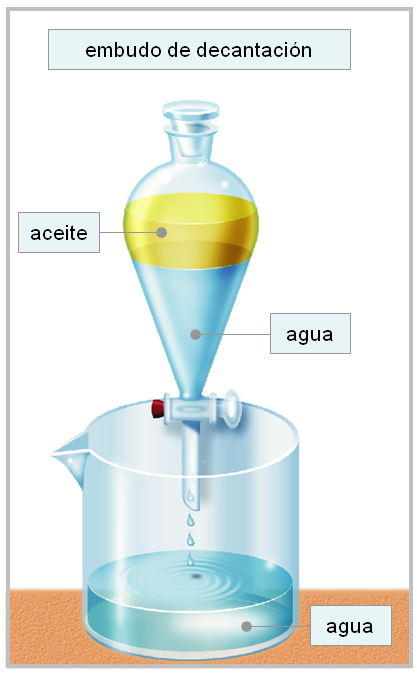 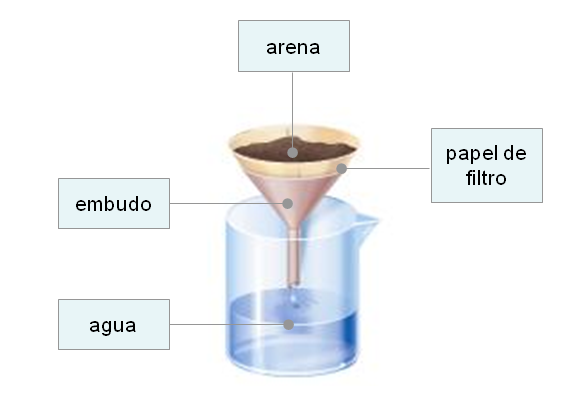 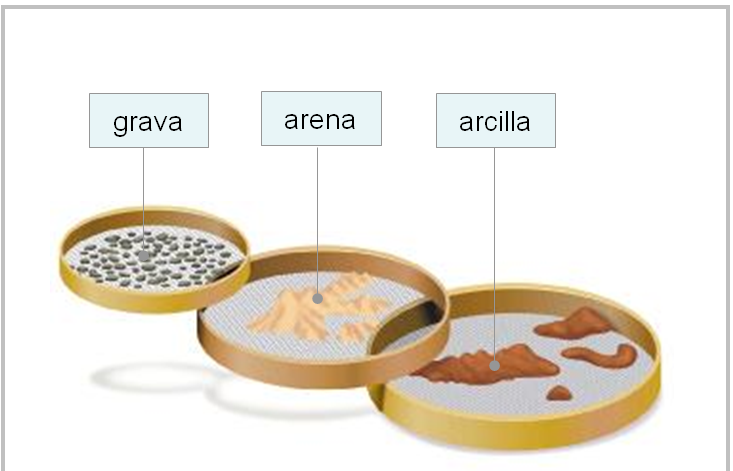 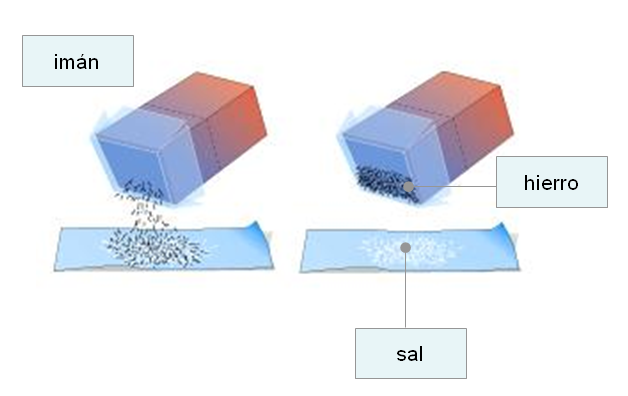 